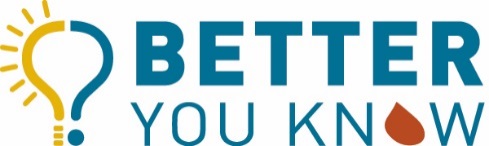 [Introduzca el Logotipo/poner en papel con membrete][Introduzca la Fecha]Estimado [Introduzca el Nombre del Asociado]:Se estima que hasta el 1 % de las mujeres en los Estados Unidos tienen un trastorno hemorrágico, y muchas no lo saben. Puede que eso no suene como un gran porcentaje, ¡pero es más que toda la población de Chicago! Sin embargo, la mayoría de la gente no ha oído hablar de los trastornos hemorrágicos, a pesar de que tienen un gran impacto en la vida de las personas que viven con ellos, especialmente las mujeres. Los trastornos hemorrágicos, como la hemofilia y la enfermedad de von Willebrand, son trastornos hereditarios en los que las proteínas específicas en la sangre no están o no funcionan correctamente, dificultando la coagulación de la sangre. Las mujeres con trastornos hemorrágicos muy a menudo tienen sangrado menstrual abundante, y abundante significa abundante... deben cambiar su tampón o toalla sanitaria al menos una vez por hora y tienen periodos que duran más de 7 días. De hecho, recién hablaba con una mujer en una jornada local de educación que comentó que su periodo dura normalmente tres semanas. Los trastornos hemorrágicos en las mujeres pueden ser difíciles de identificar y diagnosticar, a veces incluso dando lugar a procedimientos drásticos, como la histerectomía, que posiblemente se podría haber evitado con un diagnóstico y tratamiento adecuados.  Es por todo esto que hoy le escribo. [Introduzca su Organización o Nombre], se complace en compartir con ustedes nuestra nueva campaña Better You Know, para generar conciencia sobre los trastornos hemorrágicos en las mujeres y para que las mujeres visiten betteryouknow.org donde pueden ingresar sus síntomas para saber si están en riesgo de sufrir un trastorno hemorrágico. Realmente queremos llegar a las mujeres donde sea que estén, y que sepan que [Introduzca el Nombre del Asociado] está haciendo un increíble trabajo en llegar a las mujeres. Esta es una gran integración con Better You Know, y nos gustaría hablar más con usted acerca de cómo podríamos trabajar juntos para mejorar la salud de las mujeres y hacer de sus periodos una experiencia más positiva. Para obtener más información visite https://betteryouknow.org, que incluye videos cortos de mujeres con trastornos hemorrágicos que comparten sus experiencias, así como los materiales impresos que hemos creado para la campaña. Nos encantaría hablar más con usted acerca de cómo podríamos difundir nuestro mensaje a través de [Introduzca el Nombre del Asociado], o incluso lograr que las mujeres con trastornos hemorrágicos sepan más sobre [Introduzca el Nombre del Asociado]. Atentamente,[Introduzca su Nombre y Organización]		